Democratic women’s information network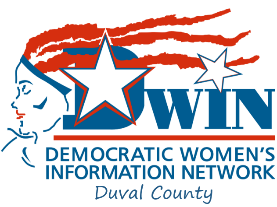 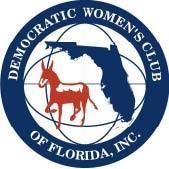 po Box 41365 Jacksonville, FL 32203   www.duvaldwin.orgNurturing and supporting Future Women leaders in Duval CountyONLINE MEMBERSHIP APPLICATION	                                                                                                                                                                             Click in the shaded fields and enter your information. Follow the instructions at the bottom to finish the process.First Name:________________________Last Name:_______________________Birthday:____________Email:___________________________________Telephone: __________________________________Street Address:__________________________City:___ State:___ Zip Code:___I am a Registered Democrat in  ___County.  My Precinct is_________.I am applying for an Associate Membership_______,  Student__ ____, or General Membership _______.I will serve on the following Standing Committee(s)   Program__  Finance/Budget__  Membership___ Legislative Affairs _  Political Action __   By-Laws  ___  Campaign ___  Publicity/Social Media _____  Education and Training _  ____   Ways and Means _____  Candidate Identification _____ Annual DUES are $30.00.  Add $10.00 for Name Badge. Donate online at https://www.duvaldwin.org/join-or-renew; or write a check payable to DWIN.  Thank YOU.Patricia Presley 2nd Vice President, DWIN Membership (904) 697-6137Signature: ________________________Date: ________Once Completed, File Save As with your name, then Email to: membership.democraticwin2@gmail.com  If you have a hard copy application, complete and then MAIL to:  PO Box 41365 Jacksonville 32203